Progression of Learning           Squirrels Class Medium Term Planning for PE Summer 2 2024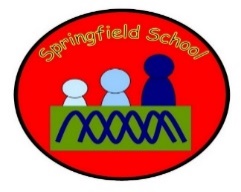            Squirrels Class Medium Term Planning for PE Summer 2 2024GamesKey vocabulary:AwarenessCommunication PE will be developed in weekly sessions, as well as swimming sessions. Our playtimes and active learning throughout the school day will also contribute to my 2 hours per week.There will be specific planned opportunities to support the children’s progress and may be altered to suit the needs of the children during the term. Lesson 1 - Link itBall GamesRotate children around a range of throwing/catching, kicking and bat/ball stations which children will be familiar with from active playtimes. Identify child interests, strengths and areas for development this half term.Encourage children to take ownership of organization each session by giving them roles with setting up and putting equipment away.Lessons 2-6, Learn it, Check it, Show it, Know itGames with rules and/or tacticsChoose at least one game to develop over the half term which matches children’s needs and interests. Choose a game with simple rules. Some children will begin to develop tactics as their skills and confidence progress.Examples:DodgeballTennisBadmintonTable tennis Mini golfFootballSubstantive Knowledge  (Content)Disciplinary Knowledge  (Skills) EYFS – ReceptionCombine different movements with ease and fluency.Develop the overall body strength, co-ordination, balance and agility needed to engage successfully with future physical education sessions and other physical disciplines including dance, gymnastics, sport and swimming. Further develop and refine a range of ball skillsincluding: throwing, catching, kicking, passing,batting, and aiming.Develop confidence, competence, precision andaccuracy when engaging in activities that involvea ball.KS1Pupils should be taught to master basic movements including running, jumping, throwing and catching, as well as developing balance, agility and co-ordination, and begin to apply these in a range of activities. Pupils should be taught to participate in team games, developing simple tactics for attacking and defending‘Link It’ ‘Learn It’‘Check It’ ‘Show It’‘Know It’Exploring ball skills to identify interests, skills and areas for developmentDeveloping skills over the half-term with a game of choice. Encourage children to follow rules and begin to develop tactics as the weeks progress.Developing skills over the half-term with a game of choice. Encourage children to follow rules and begin to develop tactics as the weeks progress.Developing skills over the half-term with a game of choice. Encourage children to follow rules and begin to develop tactics as the weeks progress.Developing skills over the half-term with a game of choice. Encourage children to follow rules and begin to develop tactics as the weeks progress.